I Would Like to Chat to Good ManI'm pretty Slovenian GirlNick Name Is - marta6965799FIND HERE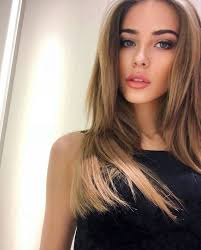 uns here